Reglement koppelwedstrijden    2020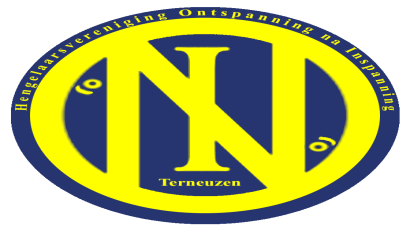 Hengelaarsvereniging  O.N.I. TerneuzenDeze competitie is alleen voorbehouden aan leden van hengelaarsvereniging O.N.IHet inschrijfgeld bedraagt €10,- per wedstrijd per koppel.  Voor data, tijdstippen en plaats koppelwedstrijden, zie wedstrijdkalender O.N.I. Terneuzen  2020  Er zal gevist worden in lijn.Toegevoegd is de wedstrijd op  6 sept. : koppel  3. (ipv.  5 juli) Tijd en plaats : hetzelfde als de andere.De hengelkeuze is vrij. Er wordt gevist in competitieverband. Er zal vier maal per competitie gevist worden,  3 wedstrijden dienen  gevist te worden, om in aanmerking te komen voor het eindklassement. De 3  beste resultaten zullen mee tellen voor het eindklassement.Bij een gelijk aantal klassementspunten, beslist het hoogst gevangen gewicht in deze  3 wedstrijden, om de winnaar aan te wijzen. Per wedstrijd wordt er 6 uur gevist (als de weeromstandigheden dit toelaten) Als de wedstrijd voor  4  uur is gevist wordt deze als gevist aangenomen. De huldiging van de kampioenen zal plaats vinden tijdens de najaarsvergadering.Er wordt gevist op gewicht. Verminkte of dode vis wordt niet gewogen.Vis in leefnetten met stenen erin wordt niet gewogen. Leefnetverzwaring aan de buitenkant. De gevangen vis mag uitsluitend in een nylon leefnet van min. 3 m. bewaard worden. De gevangen vis wordt na weging direct en zorgvuldig terug gezet. Alle gevangen vis telt, met uitzondering van paling, snoek en zeebaars. Deze dienen direct terug gezet te worden. Er mag niet gevist en gevoerd worden met gekleurde maden. Voeren met amorce is verboden.Er mag uitsluitend met 1 hengel voorzien van 1tuig en 1haak per man dus max. 2 per koppel worden gevist, indien men alleen vist mag er met 2 hengels worden gevist. Het gereed hebben van  4  reservehengels opgetuigd per man is toegestaan, mits deze niet zijn beaasd, de korf leeg en uit het water zijn. De plaatsen worden 60 minuten voor aanvang wedstrijd door loting aangewezen. Er worden 2 reservenummers getrokken voor laatkomers.Weging van de vis is direct na afloop van de wedstrijd aan het water. Kop- en staartkoppel worden gevraagd te wegen.  Visser is zelf verantwoordelijk voor zijn/haar aangeboden vis; aanbieden is eenmalig.Iedere deelnemer behoort dit reglement te kennen en op te volgen; bij overtreding hiervan kan  onmiddellijke uitsluiting volgen.1e signaal: vissen. 2e signaal: einde wedstrijd. Vis aangeslagen voor of in het eindsignaal, moet binnen  15 min. na dit signaal in het schepnet zitten.In geval waarin dit reglement niet voorziet, beslist de wedstrijdcommissie.Van iedere deelnemer wordt verwacht dat hij/zij geen afval, in welke vorm dan ook, achter laat op het wedstrijdparcours; men neemt dit mee naar huis. Bij niet opvolgen hiervan kan uitsluiting volgen.Covid-19 toevoeging bij bovenstaand reglement  :C.1.  Contante betaling ter plaatse; geen wisselgeld. Mondkapjes bij wachten verplicht.         Beperk de wachttijd voor de loting tot maximaal een half uur.C.2.  Wegers nemen weegmateriaal en handschoenen mee; desinfectiegel is aanwezigC.3.  Wegers zetten zelf de vis terug; geen weegnetcontact door de visser zelfC.4.  Wij rekenen op ieders medewerking; volg de richtlijnen van de coronawedstrijdcommissieledenHet kost ons redelijk wat extra moeite om de wedstrijden in deze tijd te organiseren. Werk mee aub.Bij deze vervalt reglement koppelwedstrijden van  sept.  2019.            Terneuzen,  juli  2020